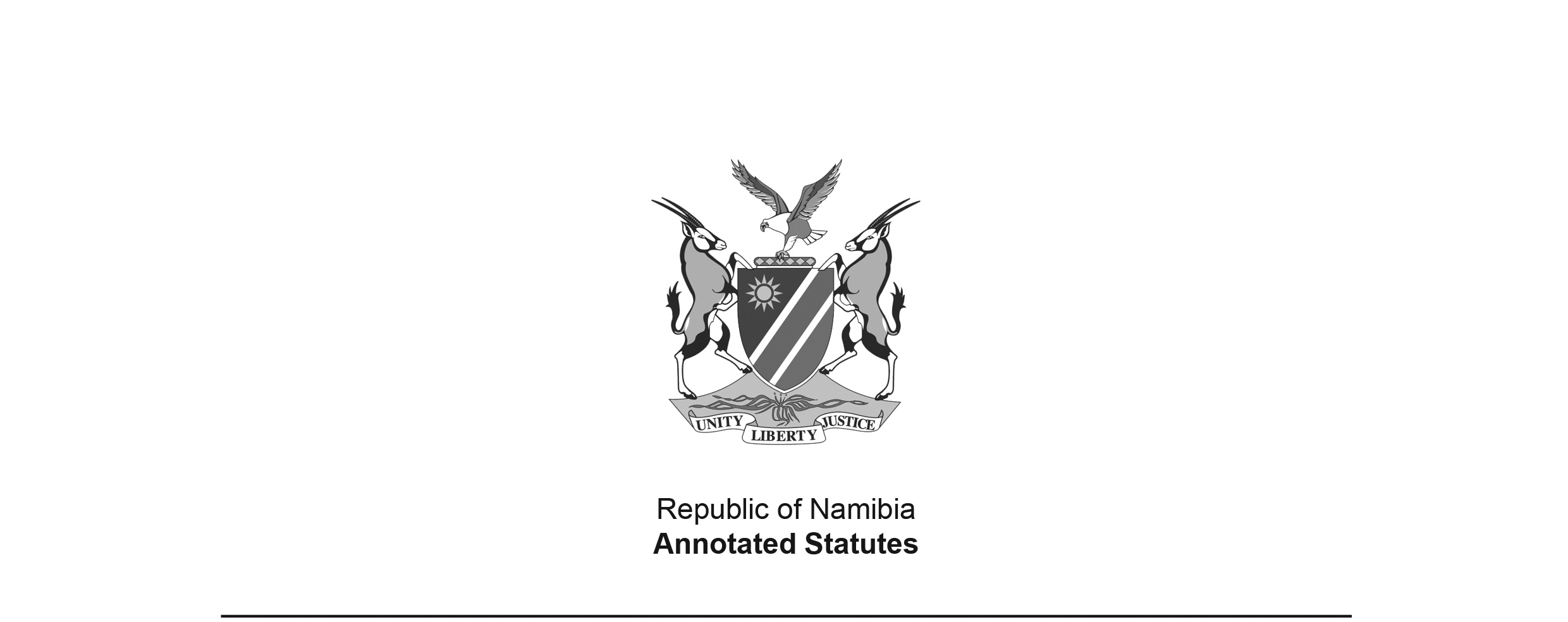 Judges’ Remuneration Act 18 of 1990(GG 107)deemed to have come into force on 1 April 1990 (section 8) as amended byJudges' Remuneration Amendment Act 24 of 1994 (GG 966)deemed to have come into force on 1 April 1994The Act was amended by Proclamation 12 of 1994 (GG 848), under the authority of section 3 
of the Act, which was deemed to have come into force on 1 April 1994. However, this Proclamation was repealed by Act 24 of 1994, effective as of the same date.Proclamation 2 of 1999 (GG 2022)under the authority of section 3 of the Act;deemed to have come into force on 1 April 1998Proclamation 14 of 2003 (GG 2974) under the authority of section 3 of the Act;with effect from 1 April 2003 Proclamation 11 of 2007 (GG 3869) under the authority of section 3 of the Act;with effect from 1 April 2007Proclamation 10 of 2012 (GG 4941)under the authority of section 3 of the Act;with effect from 1 April 2012Proclamation 6 of 2014 (GG 5451)under the authority of section 3 of the Act;with effect from 1 April 2014Proclamation 5 of 2015 (GG 5689)under the authority of section 3 of the Act;with effect from 13 October 2014Proclamation 45 of 2015 (GG 5914)under the authority of section 3 of the Act;with effect from 1 April 2016Proclamation 10 of 2018 (GG 6584)under the authority of section 3 of the Act;with effect from 1 April 2018Proclamation 20 of 2023 (GG 8120)under the authority of section 3 of the Act;with effect from 1 April 2023ACTTo provide for the remuneration of judges; the granting of additional service benefits to them; for the making available of motor vehicles to them; and for matters connected therewith.(Signed by the President on 9 November 1990)ARRANGEMENT OF SECTIONS1.	Definitions2.	Remuneration of judges3.	Amendment of First Schedule[See the note in the text below about this section heading; it should be “Amendment of 
Second Schedule” to be commensurate with the amended text of section 3.]4.	Date of commencement of tenure of office of judge5.	Regulations6.	Making available of motor vehicles to judges7.	Repeal of laws and saving8.	Short titleFIRST SCHEDULESECOND SCHEDULETHIRD SCHEDULEBE IT ENACTED by the National Assembly of the Republic of Namibia, as follows:-Definitions1.	In this Act, unless the context indicates otherwise, “judge” means any person holding, or any person who at the date of commencement of this Act, held the office of -(a)	Chief Justice or additional judge of the Supreme Court of Namibia; or(b)	Judge-President or additional judge of the High Court of Namibia.Remuneration of judges2.	(1)	Any person who holds office as a judge, whether in an acting or ad hoc or permanent capacity, shall in respect thereof be paid an annual non-taxable allowance and a monthly salary at the rates specified in the second column of the First and Second Schedule, respectively, opposite the designation of the office in which the judge concerned serves.[subsection (1) amended by Act 24 of 1994](2)	Any salary and allowance payable in terms of subsection (1), shall be paid from the State Revenue Fund out of moneys appropriated by the National Assembly for that purpose.Amendment of First Schedule[Section 3(1) was amended by Act 24 of 1994 to give the President power to amend 
the Second Schedule rather than the First Schedule by Proclamation, 
but the heading of section 3 was not amended accordingly; 
it should have been changed to read “Amendment of Second Schedule”.]3.	(1)	The President, acting on recommendation of the Judicial Service Commission, may by proclamation in the Gazette amend the second column of the Second Schedule so as to increase the rates specified therein.[subsection (1) amended by Act 24 of 1994](2)	A proclamation in terms of subsection (1) may be issued with retrospective effect as from a date which may not be earlier than one year prior to the date of the proclamation.Date of commencement of tenure of office of judge4.	The date of commencement of the tenure of office of a judge shall be the date of his or her appointment as such by the President.Regulations5.	(1)	The President may, after consultation with the Judicial Service Commission, make regulations as to additional service benefits of judges.(2)	Any benefit payable in terms of any regulation made under subsection (1), shall be paid from the State Revenue Fund out of moneys appropriated by the National Assembly for that purpose.Making available of motor vehicles to judges6.	A motor vehicle owned by the State may on such conditions as the President may determine, be made available to any person who holds office as a judge in a permanent or acting capacity, for use, in accordance with directions so determined, in the course of his or her official functions as well as for his or her private purposes.Repeal of laws and saving7.	(1)	Subject to the provisions of subsection (2), the laws specified in the Second Schedule are hereby repealed.[Act 24 of 1994 added a new Schedule to the Act and made the existing Second Schedule 
into the Third Schedule. However, subsection 7(1) was not amended accordingly; 
it should now refer to the Third Schedule.] (2)	Any direction determined under any provision of any law repealed by subsection (1), shall, unless such direction is inconsistent with the provisions of this Act, be deemed to have been determined under the corresponding provision of this Act.(3)	For the purposes of this Act, any directions in force by virtue of the provisions of subsection (2), shall be construed in accordance with the provisions of this Act, in so far as they relate to those provisions, unless it would in any particular case be obviously inappropriate.(4)	Any right or benefit acquired or accrued under a provision of any law repealed by subsection (1), or the regulations made thereunder shall, in so far as it is not inconsistent with the provisions of this Act, be deemed to have been acquired or accrued under the corresponding provision of this Act or the regulations made thereunder.Short title8.	This Act shall be called the Judges’ Remuneration Act, 1990, and shall be deemed to have come into operation on 1 April 1990.FIRST SCHEDULE(Section 2(1))[The First Schedule was amended by Proc. 12 of 1994, which was repealed without ever becoming effective, and then substituted by Act 24 of 1994.]SECOND SCHEDULE(Section 2(1))[This Schedule was inserted by Act 24 of 1994 and, under the authority of section 3 of the Act, amended by Proc. 2 of 1999, and substituted by Proc. 14 of 2003, Proc. 11 of 2007, Proc. 10 of 2012, 
Proc. 6 of 2014, Proc. 5 of 2014, Proc. 45 of 2015, Proc. 10 of 2018 and Proc. 20 of 2023.]THIRD SCHEDULEREPEAL OF LAWS(Section 7(1))[Act 24 of 1994 made the Second Schedule of the original Act into the Third Schedule.]Designation of OfficeNon-taxable allowance per annumChief JusticeN$17 500Additional judge of the Supreme CourtN$10 000Ad hoc judge of the Supreme CourtAn allowance at the same rate as that of an additional judge of the Supreme Court, proportionate to the period during which he or she acts as an ad hoc judgeJudge-PresidentN$15 000Additional judge of the High CourtN$10 000Designation of OfficeSalary per annumChief Justice1 962 065.60Deputy Chief Justice1 892 216.90Supreme Court Judge1 772 030.40Supreme Court Acting JudgeSalary equal to that of a Supreme Court Judge proportionate to the period during which he or she acts as Acting JudgeSupreme Court ad hoc JudgeSalary equal to that of a Supreme Court Judge proportionate to the period during which he or she acts as ad hoc JudgeDeputy Judge-President1 557 739.40High Court Judge1 435 931.40High Court Acting JudgeSalary equal to that of a High Court Judge proportionate to the period during which he or she acts as Acting JudgeNo. and year of Law	Short TitleAct 16 of 1981Judges’ Remuneration Act, 1981Act 10 of 1982Judges’ Remuneration Amendment Act, 1982Proclamation AG. 25 of 1984Judges’ Remuneration Amendment Proclamation, 1984Act 24 of 1986Judges’ Remuneration Amendment Act, 1986Act 18 of 1987Judges’ Remuneration Amendment Act, 1987Act 5 of 1988Judges’ Remuneration Amendment Act, 1988